Sơ yếu lí lịch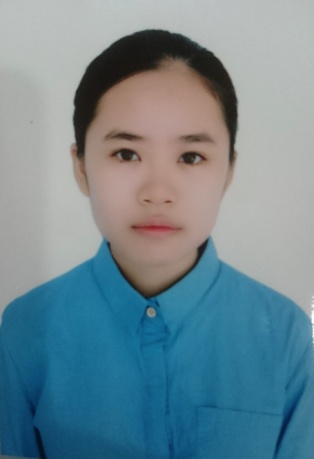 Thông tin cá nhânHọ và tên (*): Phan Quỳnh AnhGiới tính: NữNgày sinh: 21/08/1997Quê Quán *: Thái NguyênĐịa chỉ hiện tại*: 1194 Chùa Láng, Láng Thượng, Đống Đa, Hà NộiTrường cấp 3*:THPT Chuyên Thái NguyênĐại học ( khoa )*: Học viện Ngoại giao (Luật quốc tế)Thông tin liên lạc* ( SĐT, SĐT người giám hộ ): 09xxx7974Kinh nghiệm gia sư ( Thông tin về học sinh đã daỵ , kết quả học tập của hs đó ? ): ChưaThành tích của gia sư*: ( điểm thi đại học từng môn, giải học sinh giỏi ): Giải Ba HSG Tiếng anh Quốc gia; Huy chương Bạc thi nói tiếng anh OTE Quốc gia; Huy chương Vàng thi Tiếng anh qua mạng IOE Quốc gia cùng nhiều giải Nhất, Nhì cấp Tỉnh; điểm thi đại học Tiếng anh 9,5; IELTS 7.0Khu vực có thê đi dạy*:, Cầu Giấy, Đống Đa, Nguyễn Chí ThanhMôn dạy ( lớp đăng ký ): Tiếng AnhThời gian rảnh: Tất cả các buổi sáng từ thứ 2 đến Chủ nhật (trừ Thứ 5); Chiều thứ 4; Chiều thứ 6 từ 16h; Tối từ 19h-21h tất cả các ngày trong tuầnẢnh đại diện : Đính kèm fileĐính kèm file : CMTND, thẻ sv, thành tích học tập ( nếu có)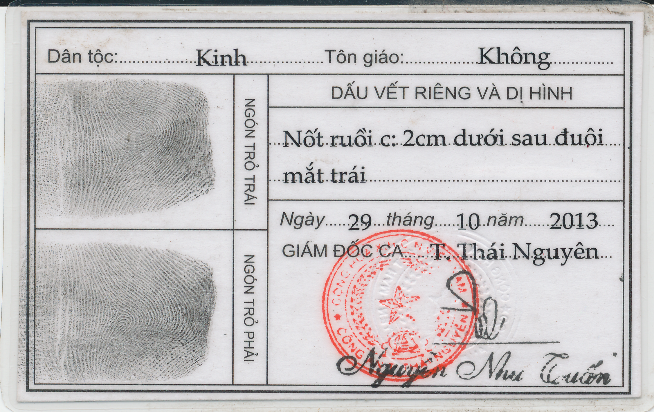 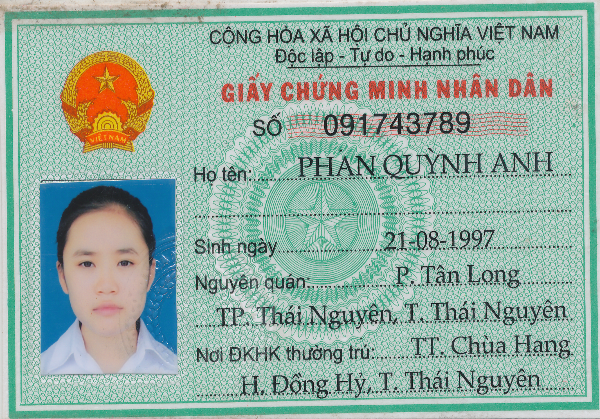 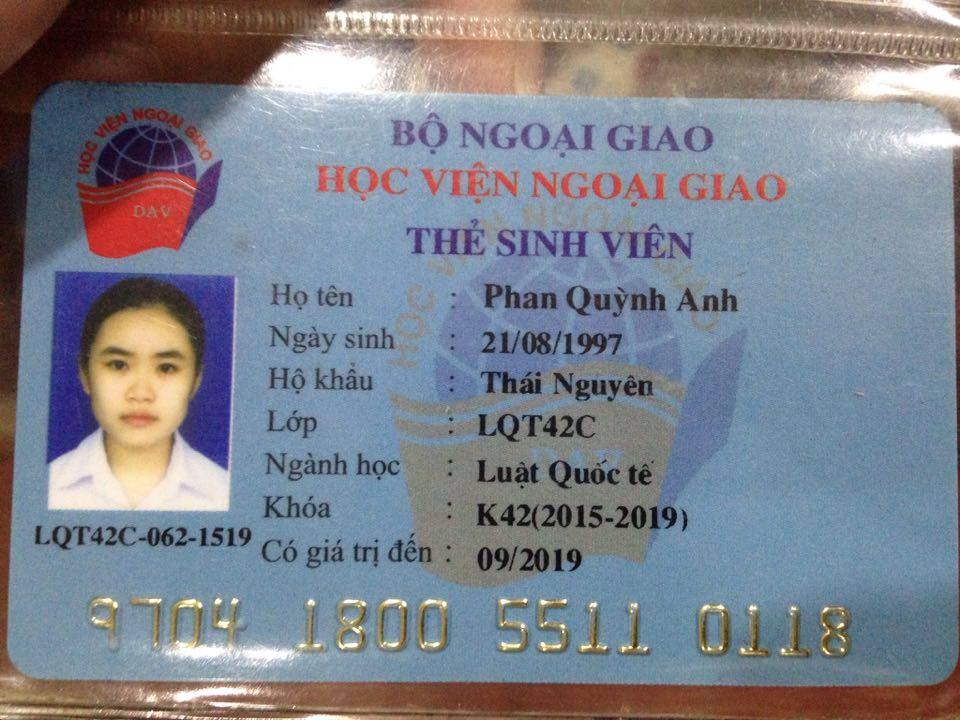 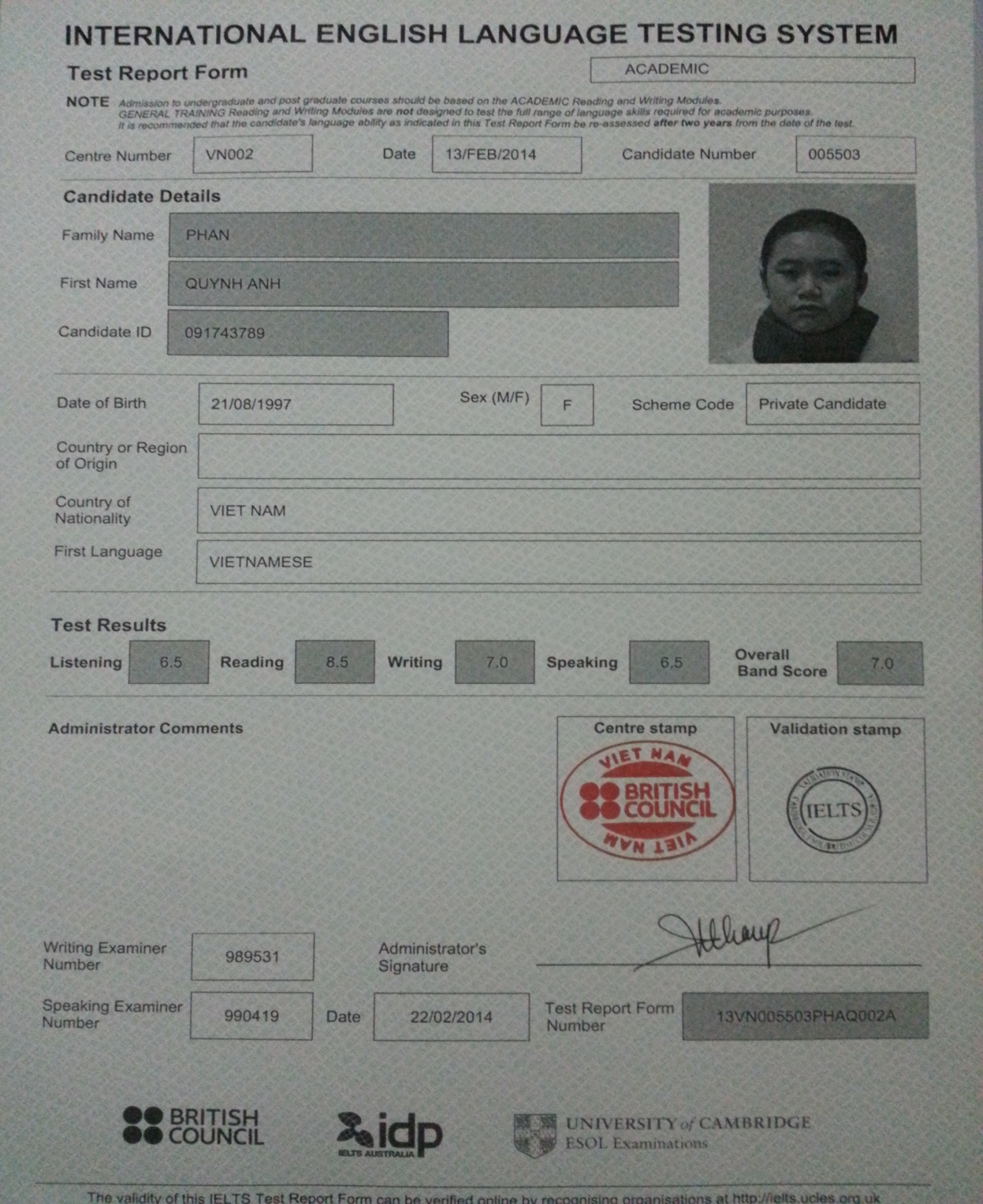 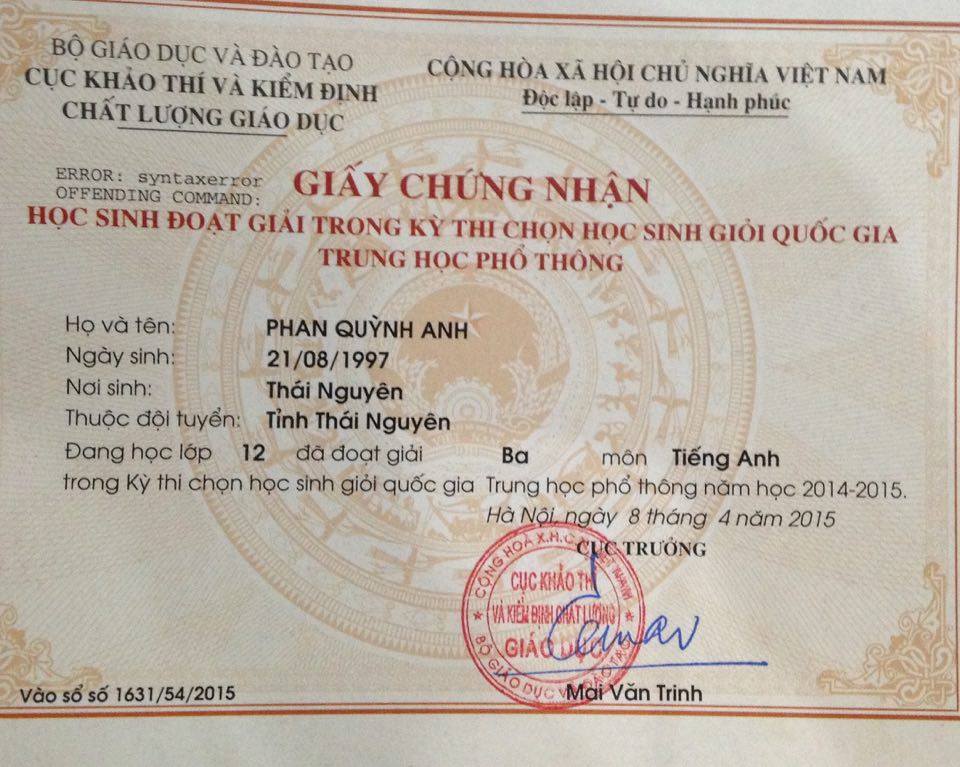 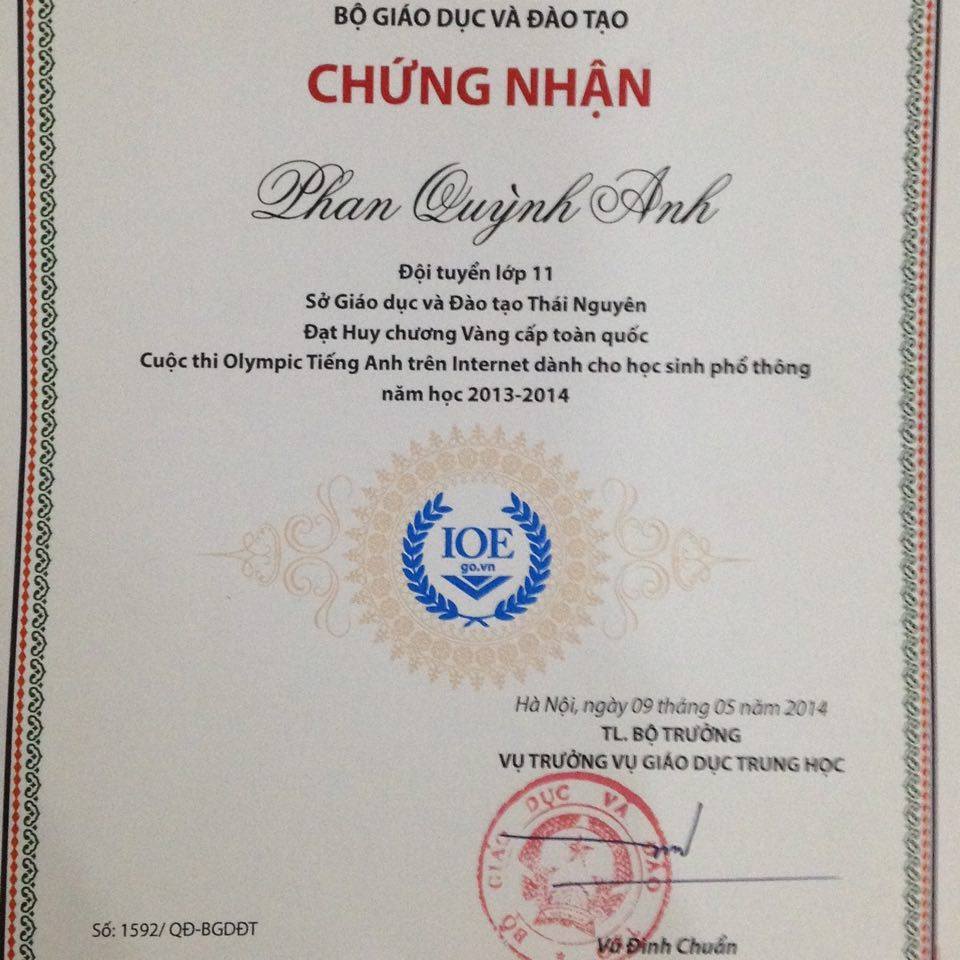 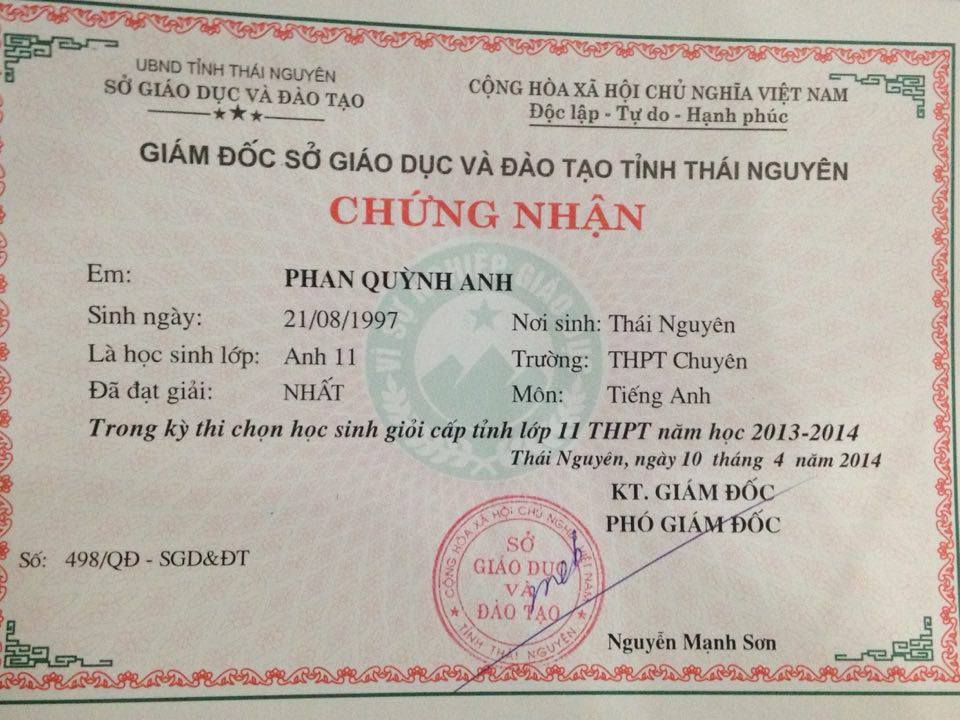 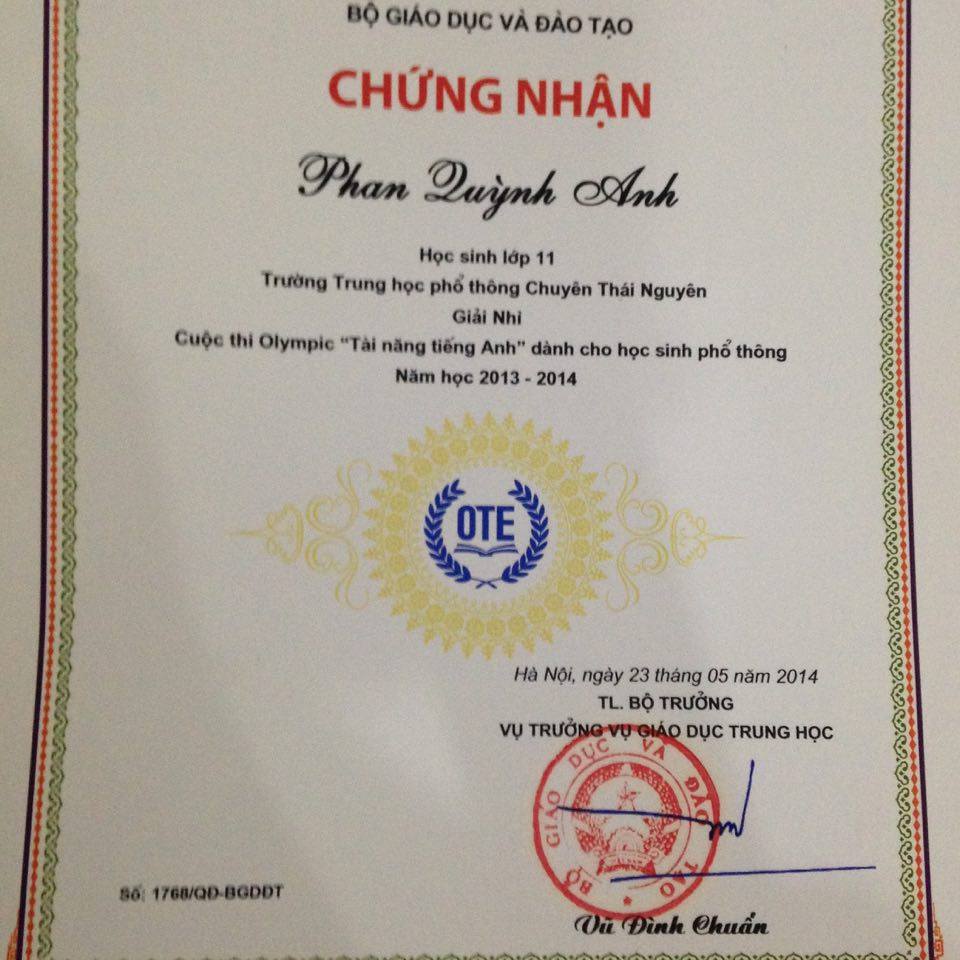 